  Российская Федерация                 Совет депутатов  Трегубовского  сельского поселенияЧудовского района Новгородской областиРЕШЕНИЕот  18.11.2019 г.      № 176д. Трегубово	В соответствии с Налоговым кодексом Российской Федерации,  Федеральным законом от 6 октября 2003 г. № 131-ФЗ «Об общих принципах организации местного самоуправления в Российской Федерации»,  в целях приведения нормативных правовых актов Трегубовского сельского поселения в соответствие с федеральным и областным законодательствомСовет депутатов Трегубовского сельского поселенияРЕШИЛ:Установить земельный налог на территории Трегубовского сельского поселения.Утвердить прилагаемое Положение «О земельном налоге».Признать утратившими силу решение Совета депутатов Трегубовского сельского поселения от 28.11.2014 № 230 «О земельном налоге», решение Совета депутатов Трегубовского сельского поселения от 27.03.2015 № 250 «О внесении изменений в Положение о земельном налоге»,  решение Совета депутатов Трегубовского сельского поселения от 28.08.2015 № 269 «О внесении изменений в Положение о земельном налоге»,  решение Совета депутатов Трегубовского сельского поселения от 29.10.2015 № 7 «О внесении изменений в Положение о земельном налоге»,  решение Совета депутатов Трегубовского сельского поселения от 04.08.2016  № 60 «О внесении изменений в Положение о земельном налоге»,  решение Совета депутатов Трегубовского сельского поселения от 10.11.2016  № 68 «О внесении изменений в Положение о земельном налоге»,  решение Совета депутатов Трегубовского сельского поселения от 24.12.2018  № 146 «О внесении изменений в Положение о земельном налоге»,  решение Совета депутатов Трегубовского сельского поселения от 30.08.2019 № 165 «О внесении изменений в Положение о земельном налоге»,  решение Совета депутатов Трегубовского сельского поселения от 18.10.2019 № 169 «О внесении изменений в Положение о земельном налоге».Опубликовать решение в официальном бюллетене «МИГ Трегубово» и на официальном сайте Администрации Трегубовского сельского поселения в сети «Интернет».Настоящее решение вступает в силу по истечении одного месяца с даты его официального опубликования, но не ранее 01 января 2020 года.Глава поселения                                             С.Б. АлексеевУтверждено                                                                          решением Совета  депутатов                                                                          Трегубовского сельского поселения                                                                          от  18.11.2019   № 176                    ПОЛОЖЕНИЕо земельном налоге         Статья 1. Общие положения         Положение о земельном налоге вводится на территории Трегубовского сельского поселения в соответствии с главой 31 Налогового  кодекса Российской Федерации и решением Совета депутатов Трегубовского сельского поселения.        Настоящее Положение определяет:налоговые ставки;налоговые льготы, основание и порядок их применения;порядок и сроки уплаты налога.         Статья 2. Налоговые ставки         Налоговые ставки устанавливаются от кадастровой стоимости участка в следующих размерах:1. 0,3 процента в отношении земельных участков:отнесенных к землям сельскохозяйственного назначения или к землям в составе зон сельскохозяйственного использования в населенных пунктах и используемых для сельскохозяйственного производства;занятых жилищным фондом и объектами инженерной инфраструктуры жилищно-коммунального комплекса (за исключением доли в праве на земельный участок, приходящейся на объект, не относящийся к жилищному фонду и к объектам инженерной инфраструктуры жилищно-коммунального комплекса) или приобретенных (предоставленных) для жилищного строительства (за исключением земельных участков, приобретенных (предоставленных) для индивидуального жилищного строительства, используемых в предпринимательской деятельности);не используемых в предпринимательской деятельности, приобретенных (предоставленных) для ведения личного подсобного хозяйства, садоводства или огородничества, а также земельных участков общего назначения, предусмотренных Федеральным законом от 29 июля 2017 года N 217-ФЗ "О ведении гражданами садоводства и огородничества для собственных нужд и о внесении изменений в отдельные законодательные акты Российской Федерации";ограниченных в обороте в соответствии с законодательством Российской Федерации, предоставленных для обеспечения обороны, безопасности и таможенных нужд.2. 1,5 процента от кадастровой стоимости земельного участка для налогоплательщиков, не использующих земли сельскохозяйственного назначения, при наличии установленного факта их неиспользования в порядке, определенном законодательством.3.   1,5 процента в отношении прочих земельных участков.   Статья 3. Налоговые льготы, основания и порядок их применения       Освобождаются от уплаты земельного налога налогоплательщики, указанные в статье 395 Налогового кодекса Российской Федерации, а также от уплаты земельного налога освобождаются:в размере 100 процентов от начисленной суммы - физические лица - участники, ветераны и инвалиды Великой Отечественной войны, бывшие узники концлагерей, гетто и других мест принудительного содержания в период  Второй мировой войны, бывшие военнопленные во время Второй мировой войны;в размере 95 процентов от общей суммы начислений - учреждения искусства, кинематографии, образования, здравоохранения, культуры, спорта, учредителями которых являются органы местного самоуправления Чудовского муниципального района, при условии, что объем межбюджетных ассигнований для осуществления их основной деятельности составляет не менее 75%;в размере 30 процентов от общей суммы начислений – сельские жители (граждане, зарегистрированные по месту жительства на территории Трегубовского сельского поселения), которым предоставлены земельные участки, занятые жилищным фондом и объектами инженерной инфраструктуры жилищно-коммунального комплекса (за исключением доли в праве на земельный участок, приходящийся на объект, не относящийся к жилищному фонду и объектам инженерной инфраструктуры жилищно-коммунального комплекса) или предоставленных для жилищного строительства, приобретенных (предоставленных) для личного подсобного хозяйства, садоводства, огородничества или животноводства, а также дачного хозяйства (при предоставлении в налоговый орган документа, подтверждающего отношение к льготной категории – Справки о регистрации по месту жительства).       Уменьшение налоговой базы на не облагаемую налогом сумму, установленную  настоящей статьей, производится на основании документов, подтверждающих право на уменьшение налоговой базы, представляемых налогоплательщиком в налоговый орган по своему выбору.         Статья 4. Порядок и сроки уплаты налога и авансовых платежей по налогу          В течение налогового периода налогоплательщики - организации уплачивают авансовые платежи по налогу в соответствии со статьей 397 Налогового Кодекса Российской Федерации. По истечении налогового периода налогоплательщики - организации уплачивают сумму налога, исчисленную в порядке, предусмотренном  пунктом 5 статьи 396  Налогового Кодекса Российской Федерации, в срок не позднее 10 февраля года, следующего за истекшим налоговым периодом.        Налогоплательщиками - физическими лицами налог подлежит уплате в срок не позднее 1 декабря года, следующего за истекшим налоговым периодом.
         Сведения о кадастровой стоимости земельных участков по состоянию  на 1 января календарного года, являющегося налоговым периодом, налогоплательщики могут получить в территориальном  (межрайонном) отделе управления Роснедвижимости по Новгородской области.         Налогоплательщики – физические лица уплачивают налог на основании налогового уведомления, направленного налоговым органом.           Организациям – в отношении земельных участков на территории Трегубовского сельского поселения, занятых государственными автомобильными дорогами общего пользования,   предоставляется право не исчислять и не уплачивать авансовые платежи по земельному налогу в течение налогового периода, налоговые декларации представлять по итогам года по истечении налогового периода.___________________________________О земельном налоге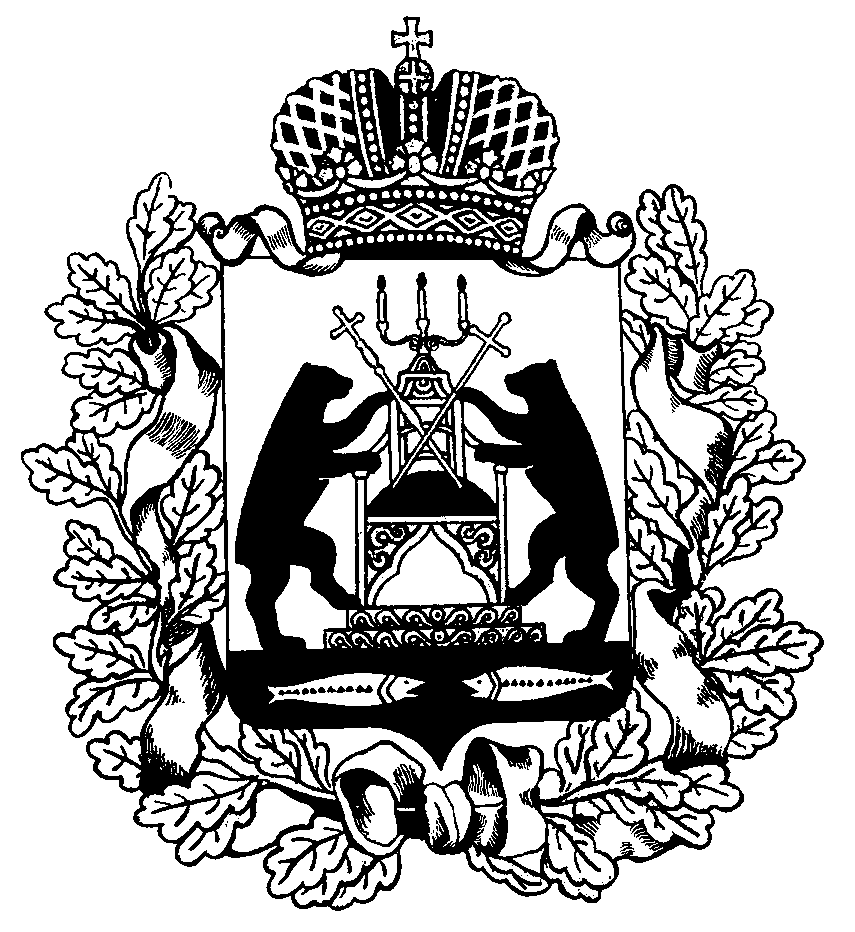 